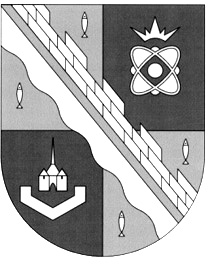 СОВЕТ ДЕПУТАТОВ МУНИЦИПАЛЬНОГО ОБРАЗОВАНИЯСОСНОВОБОРСКИЙ ГОРОДСКОЙ ОКРУГ ЛЕНИНГРАДСКОЙ ОБЛАСТИ(ЧЕТВЕРТЫЙ СОЗЫВ)Р Е Ш Е Н И Е                  от 07.10.2019 года  №13В соответствии с Федеральным законом от 06.10.2003 № 131-ФЗ «Об общих принципах организации местного самоуправления в Российской Федерации», руководствуясь Уставом муниципального образования Сосновоборский городской округ Ленинградской области, совет депутатов Сосновоборского городского округаР Е Ш И Л:1. Утвердить Положение о самообложении граждан на территории  муниципального образования Сосновоборский городской округ Ленинградской области.2. Предложить администрации Сосновоборского городского округа утвердить порядок сбора и расходования средств самообложения граждан муниципального образования Сосновоборский городской округ Ленинградской области.3. Настоящее решение опубликовать в городской газете «Маяк».4. Настоящее решение вступает в силу с момента официального опубликования.Председатель совета депутатов                                                                    В.Б. СадовскийГлава Сосновоборского                                                                                 М.В. Воронковгородского округа                                                                                                                                                                                                                                         УТВЕРЖДЕНО:	                                                                                решением совета депутатов                                                                                                                                                    07 октября 2019 года № 13	ПриложениеПОЛОЖЕНИЕо самообложении граждан на территориимуниципального образования Сосновоборский городской округЛенинградской областиНастоящее Положение о самообложении граждан на территории муниципального образования Сосновоборский городской округ Ленинградской области (далее – Положение) разработано в соответствии с Конституцией Российской Федерации, статьей 56 Федерального закона от 06.10.2003 № 131-ФЗ «Об общих принципах организации местного самоуправления в Российской Федерации», Федеральным законом от 12.06.2002 № 67-ФЗ «Об основных гарантиях избирательных прав и права на участие в референдуме граждан Российской Федерации», областным законом от 09.06.2007 № 93-оз «О местном референдуме в Ленинградской области», Бюджетным кодексом Российской Федерации и регулирует порядок введения и использования средств самообложения граждан для решения непосредственно населением конкретных вопросов местного значения на территории муниципального образования.1. Общие положения1.1. Под средствами самообложения граждан понимаются разовые платежи граждан – жителей муниципального образования Сосновоборский городской округ Ленинградской области, осуществляемые для решения конкретных вопросов местного значения муниципального образования Сосновоборский городской округ Ленинградской области.1.2. Плательщиком разового платежа, установленного настоящим Положением, является гражданин Российской Федерации, достигший возраста 18 лет и проживающий на территории муниципального образования Сосновоборский городской округ Ленинградской области.1.3. Размер платежей в порядке самообложения граждан устанавливается в абсолютной величине равным для всех жителей Сосновоборского городского округа, за исключением отдельных категорий граждан, численность которых не может превышать 30 процентов от общего числа жителей Сосновоборского городского округа и для которых размер платежей может быть уменьшен.1.4. Вопросы введения и использования средств самообложения решаются на местном референдуме, который проводится в соответствии с Федеральным законом от 12.06.2002 № 67-ФЗ «Об основных гарантиях избирательных прав и права на участие в референдуме граждан Российской Федерации» и областным законом от 09.06.2007 № 93-оз «О местном референдуме в Ленинградской области».1.5. Местный референдум проводится на всей территории муниципального образования Сосновоборский городской округ Ленинградской области.1.6. Введение, сбор и использование средств самообложения граждан осуществляется в соответствии с принципами законности, социальной справедливости, экономической обоснованности и целевого использования средств самообложения.2. Порядок введения самообложения граждан2.1. Вопрос, предлагаемый к вынесению на местный референдум, должен содержать:2.1.1. конкретный вопрос (конкретные вопросы) местного значения муниципального образования, для решения которого (которых) предлагается проведение самообложения граждан;2.1.2. размер разовых платежей самообложения в абсолютной величине, равный для всех жителей муниципального образования;2.1.3. категории граждан, для которых размер платежей по самообложению предлагается уменьшить;2.1.4. размер уменьшенных платежей по самообложению в абсолютной величине для отдельных категорий граждан;2.1.5. срок уплаты платежей по самообложению.2.2. Решение о назначении местного референдума принимается советом депутатов на очередном заседании (в срок, не позднее 30 дней со дня поступления документов, необходимых для назначения референдума).2.3. В решении о назначении местного референдума в обязательном порядке указывается:2.3.1. день голосования на местном референдуме;2.3.2. вопрос (вопросы), выносимый (выносимые) на местный референдум, в том числе: мероприятия в рамках конкретного вопроса местного значения, решаемые за счет средств самообложения граждан, сроки реализации мероприятий;2.3.3. размер разового платежа в порядке самообложения граждан в абсолютной величине, равный для всех жителей муниципального образования и сроки его внесения;2.3.4. категории граждан, для которых размер разового платежа в порядке самообложения уменьшен;2.3.5. размер разового платежа в порядке самообложения граждан в абсолютной величине для категории граждан, в отношении которой размер разового платежа уменьшен, и сроки его внесения;2.3.6. сроки внесения размер разового платежа по самообложению.2.4. Вопрос (вопросы), предлагаемые к вынесению на местный референдум, должны быть сформулированы таким образом, чтобы исключалась возможность их множественного толкования, а также, чтобы исключалась неопределенность правовых последствий принятого на местном референдуме решения.3. Порядок сбора средств самообложения граждан3.1. Разовый платеж гражданами вносится в бюджет муниципального образования Сосновоборский городской округ Ленинградской области в срок, установленный решением, принятым на местном референдуме.3.2. Доходы бюджета муниципального образования Сосновоборский городской округ Ленинградской области, полученные от самообложения граждан, являются согласно статье 41 Бюджетного кодекса Российской Федерации неналоговыми доходами.3.3. Сбор и расходование средств самообложения граждан муниципального образования Сосновоборский городской округ Ленинградской области осуществляется в порядке, установленном администрацией муниципального образования Сосновоборский городской округ Ленинградской области (далее – Администрация), с учетом требований законодательства Российской Федерации.4. Порядок использования средств самообложения граждан4.1. Средства самообложения граждан, поступившие в бюджет муниципального образования Сосновоборский городской округ Ленинградской области, расходуются только на реализацию мероприятий, направленных на решение вопросов местного значения, определенных на местном референдуме.4.2. Средства самообложения граждан, поступившие в бюджет муниципального образования Сосновоборский городской округ Ленинградской области и не израсходованные в текущем финансовом году, сохраняют свое целевое назначение и расходуются в следующем финансовом году с учетом требований, установленных Бюджетным кодексом Российской Федерации.4.3. Администрация за счет средств самообложения обеспечивает реализацию мероприятий по решению вопросов местного значения муниципального образования Сосновоборский городской округ Ленинградской области, определенных решением местного референдума.4.4. Администрация в сроки, установленные для предоставления ежегодного отчета об исполнении местного бюджета, информирует жителей муниципального образования Сосновоборский городской округ Ленинградской области об исполнении решения о введении самообложения граждан, принятого на местном референдуме.5. Контроль за использованием средств самообложения гражданКонтроль за законностью, результативностью (эффективностью и экономностью) использования средств самообложения граждан, поступивших в местный бюджет осуществляется Контрольно-счетной палатой Сосновоборского городского округа в порядке, установленном законодательством, Уставом Сосновоборского городского округа и положением о Контрольно-счетной палате Сосновоборского городского округа.6. Ответственность за несвоевременное внесение и неуплату в бюджетмуниципального образования Сосновоборский городской округЛенинградской области средств самообложения гражданОтветственность за несвоевременное внесение и неуплату в бюджет муниципального образования Сосновоборский городской округ Ленинградской области средств самообложения граждан наступает в соответствии с законодательством Российской Федерации, Ленинградской области и муниципальными нормативными правовыми актами.«Об утверждении Положения о самообложении граждан на территории муниципального образования Сосновоборский городской округ Ленинградской области»